JOB DESCRIPTION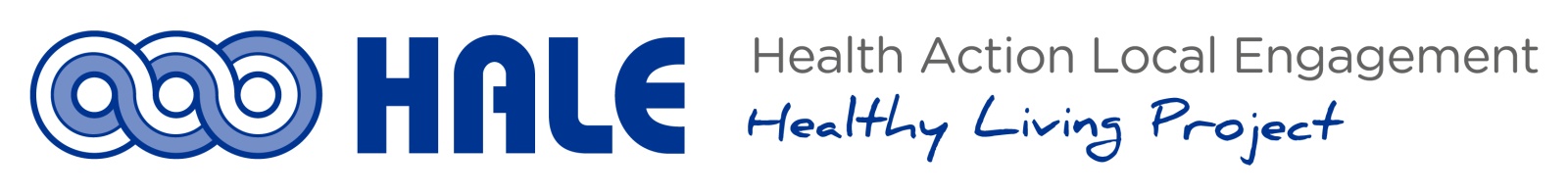 1.         JOB PURPOSETo provide a high level administration support to manage referrals/ workload on Systm1 and Excel spreadsheets.To support the Community Connector Coordinator in the ongoing monitoring and evaluation of the service including A&E Community Connector work.To support with line management of staff.To promote the Community Connector project to the external organisations2.	PRIMARY DUTIES & AREAS OF RESPONSIBILITYObjectives & Targets To support with delivery of the Community Connector Social Prescribing Service outcomes to deadline.To support with the line management and supervision of the HALE Community Connector Team. To include case management supervision and where appropriate referral of team members to external supervision/counselling.To support with the oversight the Community Connectors strategic positioning in Bradford and surrounding areas.To ensure the service is accessible to all groups by carefully monitoring and evaluating the variety of ethnic groups/ gender / age and, when appropriate, adapt the service to address any potential barriers.To work as part of the HALE team and contribute to wider HALE objectives.  To attend appropriate meetings as the HALE representative.To manage any risk associated with this projects in line with HALE procedures.To actively participate in supervision and team meetings.To ensure the Community Connector service maintains confidentiality of service user’s data in line with HALE protocols and procedures.  To contribute to the smooth running of the HALE office. 3.	COMMUNICATION & WORKING RELATIONSHIPSTo work and communicate with stakeholders including commissioners, funders, health and social care staff, local people, community groups, other voluntary and statutory agencies operating in the HALE geographical area, and outside this area as appropriate.4.  	SPECIAL WORKING CONDITIONSAccess to own transport is essential for travel around the HALE area, and work in a variety of settings.  You will occasionally be required to transport resources for events and work unsocial hours evenings and weekends.5.	REHABILITATION OF OFFENDERS ACT 1994 Because of the nature of the work, this post is exempt from the provisions of Section 4(2) of the Rehabilitation of Offenders Act 1994 (Exceptions) Order 1995.  Applicants for posts are not entitled to withhold information about convictions which for other purposes are “spent” under the provisions of the Act and in the event of employment any failure to disclose such convictions could result in disciplinary action or dismissal by HALE.  Any information given will be completely confidential and will be considered only in relation to an applicant of a position to which the order applies.6.	JOB DESCRIPTION AGREEMENTJobholder’s Signature:…………………………………	Date:………………………CEO Signature:………………………	Date:……………………… 	Person SpecificationTITLE OF POST:Community Connector Coordinator AssistantSALARY:£21,840. – £22,750. dependent on qualifications and experience.Salary Pro Rata (Based on 35hr Post) (Plus pension contribution) HOURS:17 Hours per week across 4-5 daysRESPONSIBLE TO:Community Connector CoordinatorACCOUNTABLE TO:The HALE Management CommitteeJOB PURPOSE:To oversee the delivery of the Community Connector service  KNOWLEDGE, SKILLS AND EXPERIENCE REQUIREDEssentialDesirableQualifications & TrainingQualifications & TrainingQualifications & TrainingAt least 3 years’ experience in a community development/health development setting working at both strategic and operational levels.A health or community work qualification A good understanding of mental health, including mental ill healthTraining in youth or community work/ skillsProject management experienceExperienceA minimum of 3 years’ experience of working in a similar voluntary sector role working at both strategic and operational levelsProven experience of providing supervision for staff/ case management of staffExperience of managing own caseload.Proven experience of promoting a serviceProven experience of working successfully on own initiative and as part of a teamAbility to facilitate groups and give presentations to a range of stake holders including health professionals.Proven experience of working with ‘hard to reach’ groupsProven experience of evaluating and monitoring a serviceExperience of delivering a service in partnership Knowledge and SkillsStrong administration skills, to include developing/ maintaining Excel database and ability to analyse content.Good understanding of Systm1 or ability to learn.  Support in the training of others.Ability to work to tight deadlines and to withstand pressures and prioritise competing demandsAn understanding of social prescribing approaches including link workers An understanding of health, local authority and voluntary sector structuresKnowledge of Bradford areaAn understanding of the barriers that prevent people from being able to access mainstream health servicesAn ability to understand and assess risk in different community settingsUnderstanding of the needs of people who have long term conditions and with people with low level mental health problemsPersonal AttributesWillingness to actively participate/ lead team meetings, development opportunities and learning networksHave excellent communication skills – both oral and writtenHave a ‘can do’ approach to workDemonstrate empathy and understanding for othersHave an understanding and acceptance of, and commitment to, equal opportunitiesBe flexible and enthusiasticAbility to meet deadlinesOtherAbility to travel around the area in accordance with work requirementsAbility to drive and access to own transportFlexible approach to working hours (including occasional evenings and weekends)Must be eligible to work in the 